-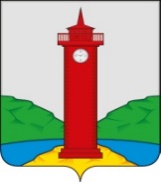 РОССИЙСКАЯ ФЕДЕРАЦИЯ
САМАРСКАЯ ОБЛАСТЬМУНИЦИПАЛЬНЫЙ РАЙОН ВолжскийСОБРАНИЕ ПРЕДСТАВИТЕЛЕЙ СЕЛЬСКОГО ПОСЕЛЕНИЯ КУРУМОЧ	  ТРЕТЬЕГО СОЗЫВА                                                                                                                                                                                                                                                                                                                                                                                                                                                                                                            РЕШЕНИЕ27 июня 2017 г.		                                                        		№ 115/30О внесении изменений в Генеральный план 
сельского поселения Курумоч муниципального района 
Волжский Самарской областиВ соответствии со статьей 24 Градостроительного кодекса Российской Федерации, пунктом 20 части 1 статьи 14 Федерального закона от 06.10.2003 № 131-ФЗ «Об общих принципах организации местного самоуправления в Российской Федерации», с учетом заключения о результатах публичных слушаний от 26 июня 2017 г, Собрание представителей сельского поселения Курумоч муниципального района Волжский Самарской области решило:1. Внести следующие изменения в Генеральный план сельского поселения Курумоч муниципального района Волжский Самарской области, утвержденный решением Собрания представителей Курумоч муниципального района Волжский Самарской области от 16.11.2015 № 15/4 (далее также – Генеральный план), следующие изменения:в Карту границ населенных пунктов, входящих в состав сельского поселения Курумоч муниципального района Волжский Самарской области (М 1:25000), внести изменения согласно приложению № 1 к настоящему решению;в Карту планируемого размещения объектов местного значения сельского поселения Курумоч муниципального района Волжский Самарской области (электро-, тепло-, газо- и водоснабжение населения, водоотведение) (М 1:5000), внести изменения согласно приложению № 2 к настоящему решению;в Карту планируемого размещения объектов местного значения сельского поселения Курумоч муниципального района Волжский Самарской области (М 1:5000), внести изменения согласно приложению № 3 к настоящему решению;в Карту планируемого размещения объектов местного значения сельского поселения Курумоч муниципального района Волжский Самарской области (автомобильные дороги местного значения и улично-дорожная сеть) (М 1:5000), внести изменения согласно приложению № 4 к настоящему решению;в Карту функциональных зон сельского поселения Курумоч муниципального района Волжский Самарской области (М 1:5000), внести изменения согласно приложению № 5 к настоящему решению;в Карту функциональных зон сельского поселения Курумоч муниципального района Волжский Самарской области (М 1:25000), внести изменения согласно приложению № 6 к настоящему решению;в Положение о территориальном планировании сельского поселения Курумоч муниципального района Волжский Самарской области внести изменения согласно приложению № 7 к настоящему решению.2. Официально опубликовать настоящее решение, а также приложения № 1 - № 7 к настоящему решению в газете «Вести сельского поселения Курумоч».3. Настоящее решение вступает в силу со дня его официального опубликования.Глава сельского поселения Курумочмуниципального района ВолжскийСамарской области							   О.Л. КатынскийПредседатель Собрания представителейсельского поселения Курумочмуниципального района ВолжскийСамарской области		                                                 Л.В. Богословская					                                                                                      Приложение № 1                                                                                  к решению Собрания                                                                                  представителей сельского                                                                                  поселения Курумоч                                                                                  муниципального района                                                                                  Волжский Самарской области                                                                                  от 27 июня 2017 № 115/30Изменения 
в Карту границ населенных пунктов, входящих в состав сельского поселения Курумоч муниципального района Волжский Самарской области (М 1:25000)Изменения:Изменение функционального зонирования территории, общей площадью 0,5114 га, расположенной в центральной части кадастрового квартала 63:17:2401005, с зоны (Сх) «Зона сельскохозяйственного использования» на зону (Р) «Зона рекреационного назначения».                                                                                  Приложение № 2                                                                                  к решению Собрания                                                                                  представителей сельского                                                                                  поселения Курумоч                                                                                  муниципального района                                                                                  Волжский Самарской области                                                                                  от 27 июня 2017 № 115/30Измененияв Карту планируемого размещения объектов местного значения сельского поселения Курумоч муниципального района Волжский Самарской области (электро-, тепло-, газо- и водоснабжение населения, водоотведение) (М 1:5000)Изменения:Изменение функционального зонирования территории, общей площадью 0,5114 га, расположенной в центральной части кадастрового квартала 63:17:2401005, с зоны (Сх) «Зона сельскохозяйственного использования» на зону (Р) «Зона рекреационного назначения».                                                                                  Приложение № 3                                                                                  к решению Собрания                                                                                  представителей сельского                                                                                  поселения Курумоч                                                                                  муниципального района                                                                                  Волжский Самарской области                                                                                  от 27 июня 2017 № 115/30Измененияв Карту планируемого размещения объектов местного значения сельского поселения Курумоч муниципального района Волжский Самарской области (М 1:5000) Изменения:1. Изменение функционального зонирования территории, общей площадью 0,5114 га, расположенной в центральной части кадастрового квартала 63:17:2401005, с зоны (Сх) «Зона сельскохозяйственного использования» на зону (Р) «Зона рекреационного назначения».2. Отображение ОКС спортивного назначения регионального значения (тренировочная площадка, Красноярское лесничество, Большецаревщинское участковое лесничество, квартал № 32, выделы 4, 11) Приложение № 4                                                                                  к решению Собрания                                                                                  представителей сельского                                                                                  поселения Курумоч                                                                                  муниципального района                                                                                  Волжский Самарской области                                                                                  от 27 июня 2017 № 115/30Измененияв Карту планируемого размещения объектов местного значения сельского поселения Курумоч муниципального района Волжский Самарской области (автомобильные дороги местного значения и улично-дорожная сеть) (М 1:5000)Изменения:Изменение функционального зонирования территории, общей площадью 0,5114 га, расположенной в центральной части кадастрового квартала 63:17:2401005, с зоны (Сх) «Зона сельскохозяйственного использования» на зону (Р) «Зона рекреационного назначения».                                                                                  Приложение № 5                                                                                  к решению Собрания                                                                                  представителей сельского                                                                                  поселения Курумоч                                                                                  муниципального района                                                                                  Волжский Самарской области                                                                                  от 27 июня 2017 № 115/30Измененияв Карту функциональных зон сельского поселения Курумоч муниципального района Волжский Самарской области (М 1:5000)Изменения:Изменение функционального зонирования территории, общей площадью 0,5114 га, расположенной в центральной части кадастрового квартала 63:17:2401005, с зоны (Сх) «Зона сельскохозяйственного использования» на зону (Р) «Зона рекреационного назначения».                                                                                  Приложение № 6                                                                                  к решению Собрания                                                                                  представителей сельского                                                                                  поселения Курумоч                                                                                  муниципального района                                                                                  Волжский Самарской области                                                                                  от 27 июня 2017 № 115/30Измененияв Карту функциональных зон сельского поселения Курумоч муниципального района Волжский Самарской области (М 1:25000)Изменения:Изменение функционального зонирования территории, общей площадью 0,5114 га, расположенной в центральной части кадастрового квартала 63:17:2401005, с зоны (Сх) «Зона сельскохозяйственного использования» на зону (Р) «Зона рекреационного назначения».                                                                                  Приложение № 7                                                                                  к решению Собрания                                                                                  представителей сельского                                                                                  поселения Курумоч                                                                                  муниципального района                                                                                  Волжский Самарской области                                                                                  от 27 июня 2017 № 115/30Изменения 
в Положение о территориальном планировании 
сельского поселения Курумоч муниципального района Волжский Самарской областиВ разделе 3 «Параметры функциональных зон, а также сведения о планируемых для размещения в них объектах регионального значения, объектах местного значения муниципального района Волжский, объектах местного значения сельского поселения Курумоч, за исключением линейных объектов»:1) значение площади подзоны Р(3) заменить на 283,8114;2) перечень объектов в подзоне Р(3) дополнить следующим объектом:«объекты регионального значения:-  тренировочная площадка, Красноярское лесничество, Большецаревщинское участковое лесничество, квартал № 32, выделы 4, 11»;3) значение площади подзоны Сх(1) заменить на 2459,9986.Карта границ населенных пунктов
сельского поселения Курумоч
(фрагмент)Карта границ населенных пунктов
сельского поселения Курумоч (фрагмент в редакции изменений)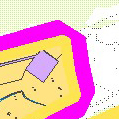 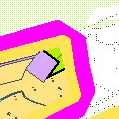 Карта планируемого размещения объектов местного значения
сельского поселения Курумоч
(фрагмент)Карта планируемого размещения объектов местного значения
сельского поселения Курумоч (фрагмент в редакции изменений)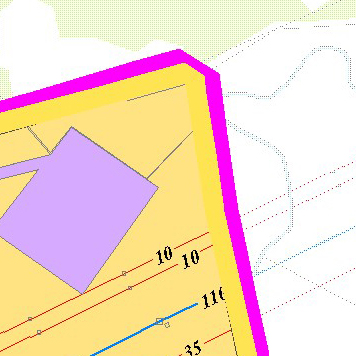 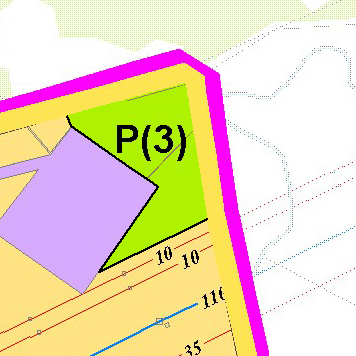 Карта планируемого размещения объектов местного значения
сельского поселения Курумоч
(фрагмент)Карта планируемого размещения объектов местного значения
сельского поселения Курумоч (фрагмент в редакции изменений)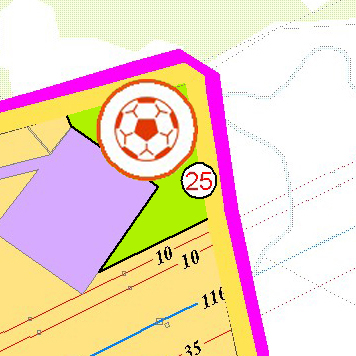 Карта планируемого размещения объектов местного значения
сельского поселения Курумоч
(фрагмент)Карта планируемого размещения объектов местного значения
сельского поселения Курумоч (фрагмент в редакции изменений)Карта функциональных зон
сельского поселения Курумоч
(фрагмент)Карта функциональных зон
сельского поселения Курумоч (фрагмент в редакции изменений)Карта функциональных зон 
сельского поселения Курумоч
(фрагмент)Карта функциональных зон 
сельского поселения Курумоч (фрагмент в редакции изменений)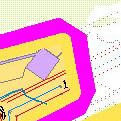 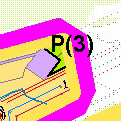 